Vinkelsurring – den første surringen en speider lærer 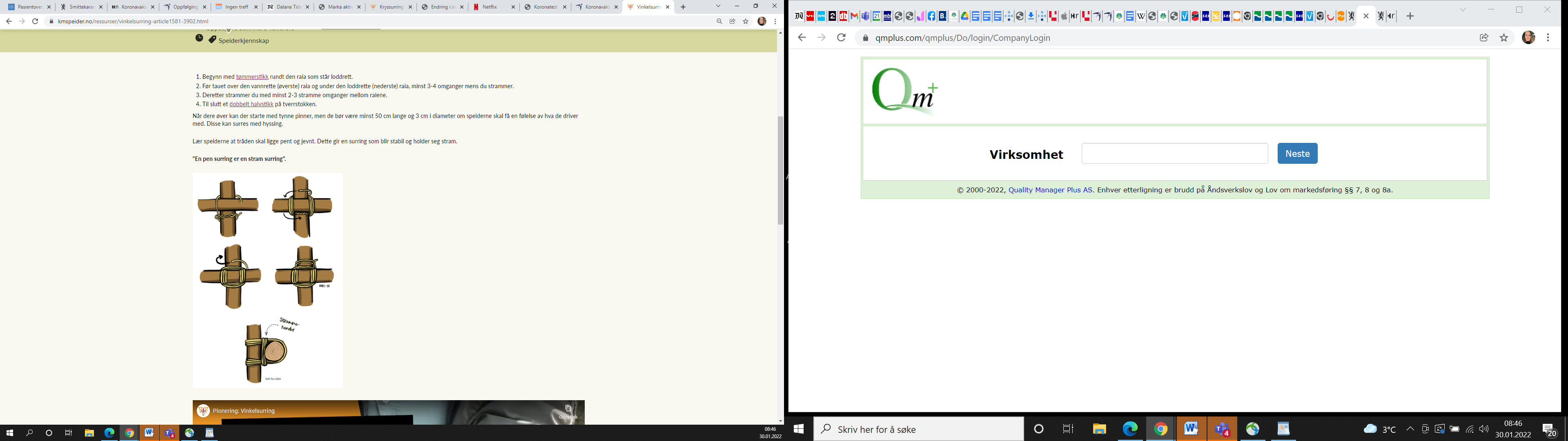 Kryssurring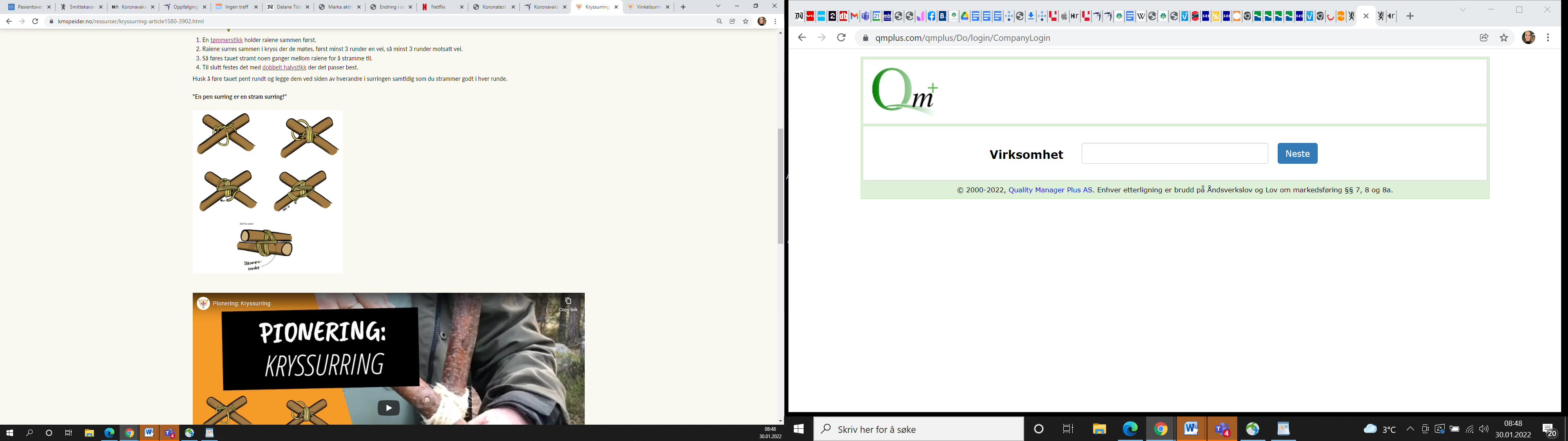 